ЧЕРКАСЬКА ОБЛАСНА РАДАР І Ш Е Н Н Я_____________                                                                               № ___________ПРОЄКТвноситься депутатом Черкаської обласної радиСУЩЕНКОМ Р.В.Про звернення депутатівЧеркаської обласної радидо Кабінету Міністрів Українищодо продовження виплатисоціальної допомоги для внутрішньопереміщених осіб до кінця воєнного стануВідповідно до статті 43 Закону України «Про місцеве самоврядування 
в Україні» обласна рада в и р і ш и л а :звернутися до Кабінету Міністрів України щодо продовження виплати соціальної допомоги для внутрішньо переміщених осіб до кінця воєнного стану  (текст звернення додається).Голова							           Анатолій  ПІДГОРНИЙ Додатокдо рішення обласної ради                                                                                  від __________    № _____/VIIIЗвернення депутатів Черкаської обласної ради до Кабінету Міністрів України щодо продовження виплати соціальної допомоги для внутрішньо переміщених осіб до кінця воєнного стануЗгідно ухваленої постанови Кабінету Міністрів України №332 про «Деякі питання виплати допомоги на проживання внутрішньо переміщеним особам» більшість внутрішньо переміщених осіб (ВПО), що постраждали внаслідок збройної агресії Російської Федерації проти України, позбавляються виплат соціальної допомоги. З 1 березня право на допомогу матимуть лише окремі категорії громадян. Беручи до уваги заклик громадських організацій, громадян, що мешкають у Черкаській області, які були подані до депутатів Черкаської обласної ради, було ухвалене рішення звернутися до Кабінету Міністрів України з приводу продовження виплати соціальної допомоги для внутрішньо переміщених осіб до кінця воєнного стану.Уже нині із понад 4,8 мільйона осіб, які обліковуються як ВПО, лише дещо більше половини – близько 2,6 мільйонів – отримують виплати. При цьому за даними міністра з питань реінтеграції тимчасово окупованих територій майже 40% з отримувачів допомоги як внутрішньо переміщені особи наприкінці 2023 року жили лише на ці кошти, оскільки не знайшли роботу або вона малооплачувана. Мінсоцполітики, як автор запропонованих змін, заявляє, що підтримка ВПО надалі буде спрямована на забезпечення їх інтеграції до приймаючих громад, стимулювання непрацюючих до працевлаштування, надання цільових інструментів підтримки під конкретні життєві потреби, підтримку родин, які не мають достатнього ресурсу для оренди житла, розвиток послуг з догляду за непрацездатними членами родини. Проте за офіційними заявами представників уряду насправді зменшення виплат пов’язане виключно із потребою зменшення видатків державного бюджету. У Черкаській області проживають понад 150 тисяч тисяч внутрішньо переміщених осіб, у тому числі дітей віком до 18 років близько 40 тис., осіб з інвалідністю – понад 5,5 тис. та більше 23 тис. осіб пенсійного віку. І попри усю складність економічної ситуації допомога людям, які через російську агресію втратили свої будинки, роботу та звичне життя, має залишатися для держави одним з безумовних пріоритетів.  Важливо продовжити підтримувати внутрішньо переміщених осіб, які опинилися у складних життєвих обставинах. Сприяючи при цьому їх повноцінній інтеграції в громадах, де вони оселилися. Однак припинення чи зменшення підтримки має відбуватися після, а не до повноцінної інтеграції та адаптації. Навіть за умови, якщо це займає більше часу, аніж очікувалося. Адже штучне форсування процесу зменшення підтримки ВПО загрожує важкими соціальними наслідками та зростанням бідності серед них.Відтак Черкаська обласна рада вважає, що виплати соціальної допомоги для внутрішньо переміщених осіб мають бути продовжені до кінця воєнного стану та закликає уряд відмовитися від запланованого різкого зменшення кола тих, хто їх отримуватиме.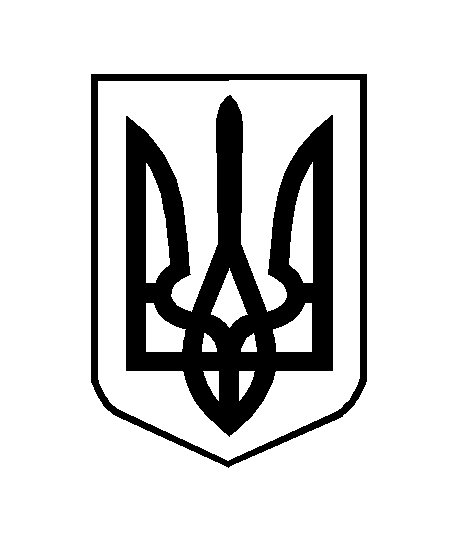 